Gestionnaire Commune    CCAS    Intercommunalité    Association    Autre (préciser) ….......................Nom : 	Personne référente de la demande globaleNom – Prénom : 	Adresse mail : 	SignaturesBilan à dupliquer pour chaque équipement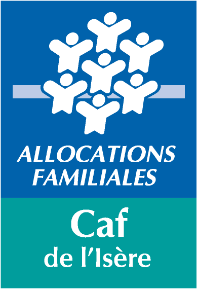 Bilan vacances solidaires collectives 2024Un dossier de demande par gestionnaire (un détail par équipement est demandé)Rappel : 5 sorties au maximum ou 4 sorties et 1 séjour par équipementLe bilan est à retourner une fois les projets réalisés et leurs évaluations faites.Un dossier de demande par gestionnaire (un détail par équipement est demandé)Rappel : 5 sorties au maximum ou 4 sorties et 1 séjour par équipementLe bilan est à retourner une fois les projets réalisés et leurs évaluations faites.Dossier à compléter, signer et à envoyer à la Caf de l’Isère : caf38-bp-afc@caf38.caf.frDossier à compléter, signer et à envoyer à la Caf de l’Isère : caf38-bp-afc@caf38.caf.frLe/la représentant(e) légal(e)  Le/la Trésorier(e)DateNombre d’équipement(s) : ……………………….Nombre de sorties totales réalisées : ……………………….Montant total de l’aide demandée à la Caf pour l’ensemble des sorties réalisées : ........ € Séjours réalisés : Oui / NonMontant total de l’aide demandée à la Caf pour l’ensemble des séjours réalisés : …........ € Expliquer, Si différence entre le prévisionnel et le réalisé :Nom de l’équipement : ……………………………………………………………………………………Nom de l’équipement : ……………………………………………………………………………………Nom de l’équipement : ……………………………………………………………………………………Nom de l’équipement : ……………………………………………………………………………………Nombre de sorties réalisés : ……………Nombre de sorties réalisés : ……………Montant demandé pour les sorties : ........ €Montant demandé pour les sorties : ........ €Organisation d’un séjour :  Oui     Non Organisation d’un séjour :  Oui     Non Montant demandé pour le séjour : ........ €Montant demandé pour le séjour : ........ €Evaluation globale des sorties et séjourEvaluation globale des sorties et séjourEvaluation globale des sorties et séjourEvaluation globale des sorties et séjourImplication des familles : Être présente : Participent au séjour sans s’impliquer dans la préparation.  Donner son avis : Suggèrent et choisissent sans participer à la préparation.   Préparer conjointement : S’impliquent à toutes les étapes de préparation. Être présente : Participent au séjour sans s’impliquer dans la préparation.  Donner son avis : Suggèrent et choisissent sans participer à la préparation.   Préparer conjointement : S’impliquent à toutes les étapes de préparation. Être présente : Participent au séjour sans s’impliquer dans la préparation.  Donner son avis : Suggèrent et choisissent sans participer à la préparation.   Préparer conjointement : S’impliquent à toutes les étapes de préparation.Bilans réalisés avec les familles :  Echanges collectifs ;  Questionnaire individuel ;  Entretien individuel ;  Pas de bilan réalisé ;   Autre, précisez : 	 Echanges collectifs ;  Questionnaire individuel ;  Entretien individuel ;  Pas de bilan réalisé ;   Autre, précisez : 	 Echanges collectifs ;  Questionnaire individuel ;  Entretien individuel ;  Pas de bilan réalisé ;   Autre, précisez : 	Appréciation globale des familles :Très satisfaisant  Assez satisfaisant Peu satisfaisant  Pas satisfaisant       Très satisfaisant  Assez satisfaisant Peu satisfaisant  Pas satisfaisant       Très satisfaisant  Assez satisfaisant Peu satisfaisant  Pas satisfaisant       Fréquentation : S’agit-il des mêmes familles ?-D’une sortie/séjour à l’autre sur l’année 2023 :  Oui     Non -D’une année à l’autre (pour ceux organisent chaque année) :  Oui    Non -D’une sortie/séjour à l’autre sur l’année 2023 :  Oui     Non -D’une année à l’autre (pour ceux organisent chaque année) :  Oui    Non -D’une sortie/séjour à l’autre sur l’année 2023 :  Oui     Non -D’une année à l’autre (pour ceux organisent chaque année) :  Oui    Non Impacts : Les sorties/séjour ont-ils été des supports pour :- Soutenir la fonction parentale ?  Oui     Non - Renforcer les liens parents/enfants ?  Oui     Non - Favoriser la participation aux autres actions proposés ?  Oui     Non- Toucher de nouvelles familles non connues ?  Oui     Non - Soutenir la fonction parentale ?  Oui     Non - Renforcer les liens parents/enfants ?  Oui     Non - Favoriser la participation aux autres actions proposés ?  Oui     Non- Toucher de nouvelles familles non connues ?  Oui     Non - Soutenir la fonction parentale ?  Oui     Non - Renforcer les liens parents/enfants ?  Oui     Non - Favoriser la participation aux autres actions proposés ?  Oui     Non- Toucher de nouvelles familles non connues ?  Oui     Non Thèmes travaillés lors sorties/séjour : ………………………………………………………………………………………………………………………………………………………………………………………………………………………………………………………………………………Mesure des effets produits :- Des évolutions ont été constatées sur la place des parents (implication, échanges avec professionnels/autres parents, solidarité...) ?  Oui     Non - Les familles se réapproprient-elles ces expériences pour les renouveler en autonomie ?  Oui     Non - Des évolutions ont été constatées sur la place des parents (implication, échanges avec professionnels/autres parents, solidarité...) ?  Oui     Non - Les familles se réapproprient-elles ces expériences pour les renouveler en autonomie ?  Oui     Non - Des évolutions ont été constatées sur la place des parents (implication, échanges avec professionnels/autres parents, solidarité...) ?  Oui     Non - Les familles se réapproprient-elles ces expériences pour les renouveler en autonomie ?  Oui     Non Type de partenariat local mis en œuvre : Communication : relais d’information auprès des familles ; Financier : co-financements ; Participation à l’encadrement des sorties/séjours ; Participation à la construction des sorties/séjours. Communication : relais d’information auprès des familles ; Financier : co-financements ; Participation à l’encadrement des sorties/séjours ; Participation à la construction des sorties/séjours. Communication : relais d’information auprès des familles ; Financier : co-financements ; Participation à l’encadrement des sorties/séjours ; Participation à la construction des sorties/séjours.Sorties 2024Sorties 2024Sorties 2024Sorties 2024Sorties réalisées (Rappel : les conditions d’attribution d’un financement doivent être respectés)Sorties réalisées (Rappel : les conditions d’attribution d’un financement doivent être respectés)Sorties réalisées (Rappel : les conditions d’attribution d’un financement doivent être respectés)Sorties réalisées (Rappel : les conditions d’attribution d’un financement doivent être respectés)Mois de réalisationMontant demandé CafLieu de réalisationSortie 1……..……..€……..Sortie 2……..……..€……..Sortie 3……..……..€……..Sortie 4……..……..€……..Sortie 5……..……..€……..Participation aux sortiesParticipation aux sortiesParticipation aux sortiesParticipation aux sortiesNombre de familles participantes : ……………………Nombre de familles participantes : ……………………Nombre de participants total : ………………………..Nombre de participants total : ………………………..Nombre d’enfants/jeunes : ……………………Nombre d’enfants/jeunes : ……………………Budget réalisé de l’ensemble des sortiesBudget réalisé de l’ensemble des sortiesBudget réalisé de l’ensemble des sortiesBudget réalisé de l’ensemble des sortiesLes frais de structure et de personnel permanent sont impérativement à exclureLes frais de structure et de personnel permanent sont impérativement à exclureLes frais de structure et de personnel permanent sont impérativement à exclureLes frais de structure et de personnel permanent sont impérativement à exclureDépenses réaliséesDépenses réaliséesRecettes réaliséesRecettes réaliséesNatureMontantNatureMontantPrestations (Guide...)……Participation familles……Matériel (Spécifiques)……SubventionsTransport……Communes/EPCI……Repas (préciser)……Caf (VSC)……Entrées payantes……Autres (préciser)……Autres (préciser)……Recettes diverses (préciser)……Fonds propres……TOTALTOTALSéjour 2024Séjour 2024Séjour 2024Séjour 2024Séjour réalisé (Rappel : les conditions d’attribution d’un financement doivent être respectés)Séjour réalisé (Rappel : les conditions d’attribution d’un financement doivent être respectés)Séjour réalisé (Rappel : les conditions d’attribution d’un financement doivent être respectés)Séjour réalisé (Rappel : les conditions d’attribution d’un financement doivent être respectés)Dates séjour : du …/.../2024 au …/.../2024Dates séjour : du …/.../2024 au …/.../2024Dates séjour : du …/.../2024 au …/.../2024Dates séjour : du …/.../2024 au …/.../2024Nombre de participants : ………….Nombre de participants : ………….Lieu : …………………Lieu : …………………Montant demandé Caf : ……………€Montant demandé Caf : ……………€Montant demandé Caf : ……………€Montant demandé Caf : ……………€Budget réalisé du séjourBudget réalisé du séjourBudget réalisé du séjourBudget réalisé du séjourLes frais de structure et de personnel permanent sont impérativement à exclureLes frais de structure et de personnel permanent sont impérativement à exclureLes frais de structure et de personnel permanent sont impérativement à exclureLes frais de structure et de personnel permanent sont impérativement à exclureDépenses réaliséesDépenses réaliséesRecettes réaliséesRecettes réaliséesNatureMontantNatureMontantPrestations (Guide...)……Participation familles……Matériel (Spécifiques)……SubventionsTransport……Communes/EPCI……Repas (préciser)……Caf (VSC)……Entrées payantes……Autres (préciser)……Autres (préciser)……Recettes diverses ……Fonds propres……TOTALTOTAL